Вставляем изображение в документ Microsoft WordДовольно часто работа с документами в MS Word не ограничивается одним только текстом. Так, если вы печатаете реферат, методичку, брошюру, какой-нибудь отчет, курсовую, научную или дипломную работу, вам вполне может понадобиться вставить в то или иное место изображение.Вставить рисунок или фото в документ Word можно двумя способами — простым (не самым правильным) и чуточку посложнее, зато правильным и более удобным для работы. Первый метод заключается в банальном копирование/вставке или перетаскивание графического файла в документ, второй — в использование встроенных инструментов программы от Microsoft. В этой статье мы расскажем о том, как правильно в MS Word вставить картинку или фотографию в текст.Алгоритм вставки изображения:1. Откройте текстовый документ, в который требуется добавить изображение и кликните в том месте страницы, где оно должно находиться.2. Перейдите ко вкладке “Вставка” и нажмите на кнопку “Рисунки”, которая расположена в группе “Иллюстрации”.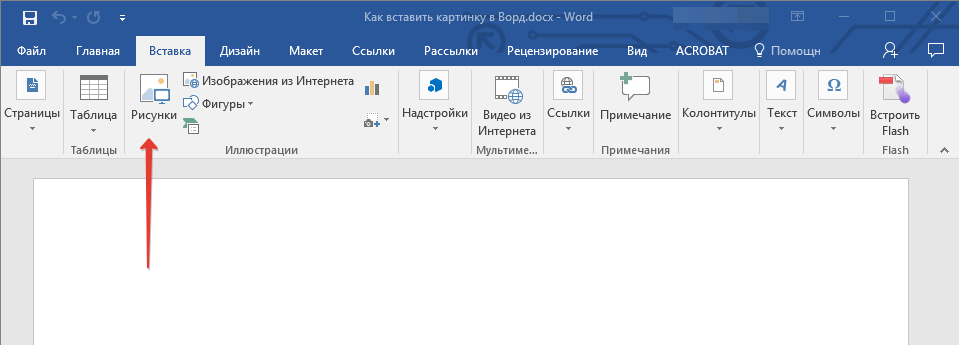 3. Откроется окно проводника Windows и стандартная папка “Изображения”. откройте с помощью этого окна папку, в которой содержится необходимый графический файл, и кликните по нему.4. Выбрав файл (картинку или фото), нажмите кнопку “Вставить”.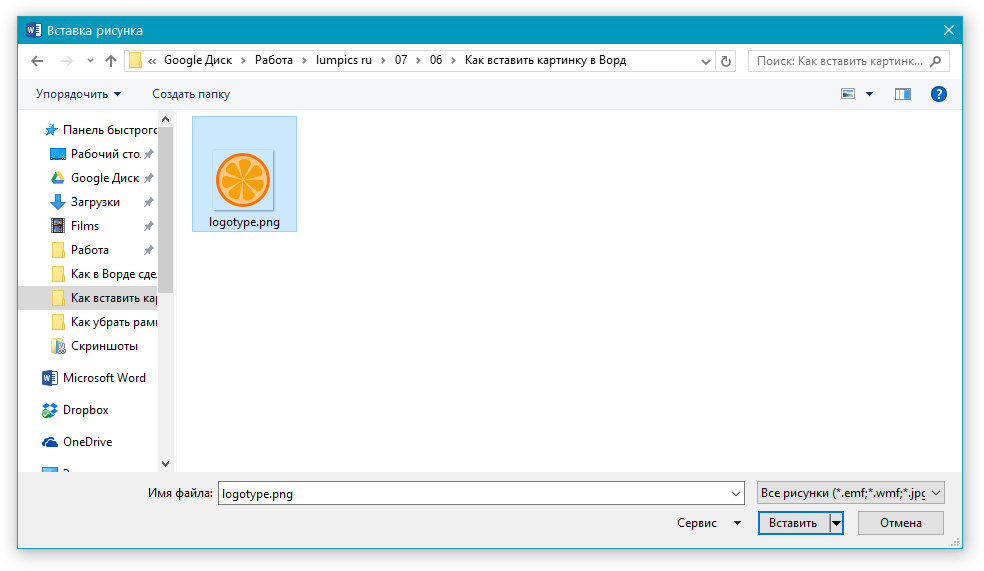 5. Файл будет добавлен в документ, после чего сразу откроется вкладка “Формат”, содержащая в себе инструменты для работы с изображениями.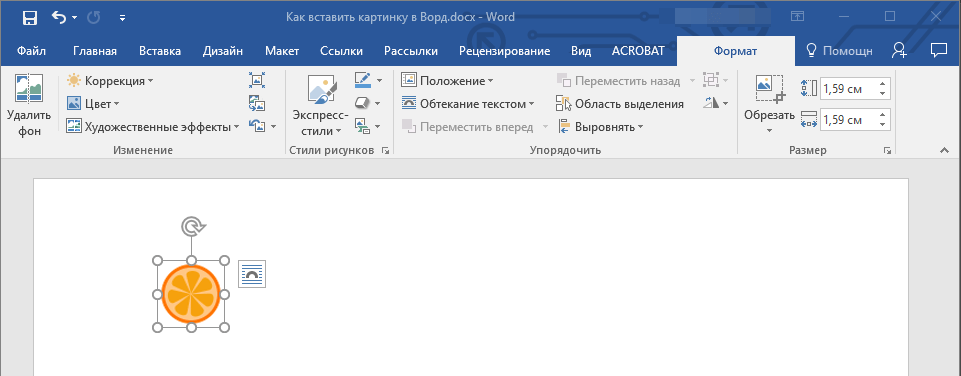 Основные инструменты для работы с графическими файламиУдаление фона: если это необходимо, вы можете удалить фон картинки, точнее, убрать нежелательные элементы.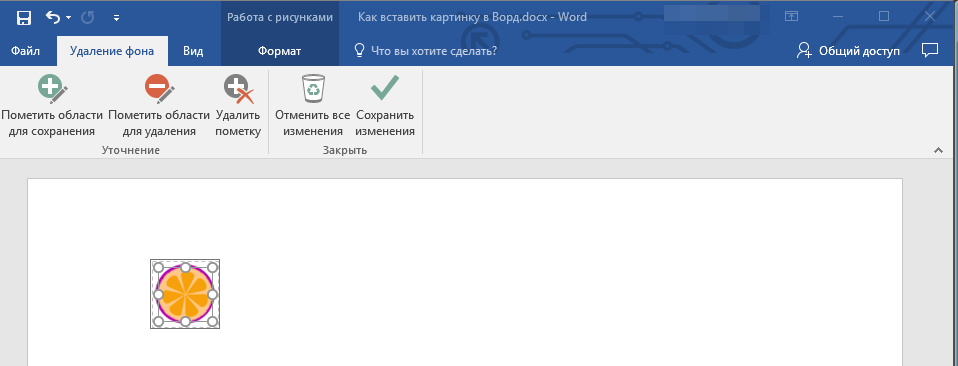 Коррекция, изменение цвета, художественные эффекты: с помощью этих инструментов вы можете изменить цветовую гамму изображения. В число параметров, которые можно изменить, входят яркость, контраст, насыщенность, оттенок, другие варианты цвета и многое другое.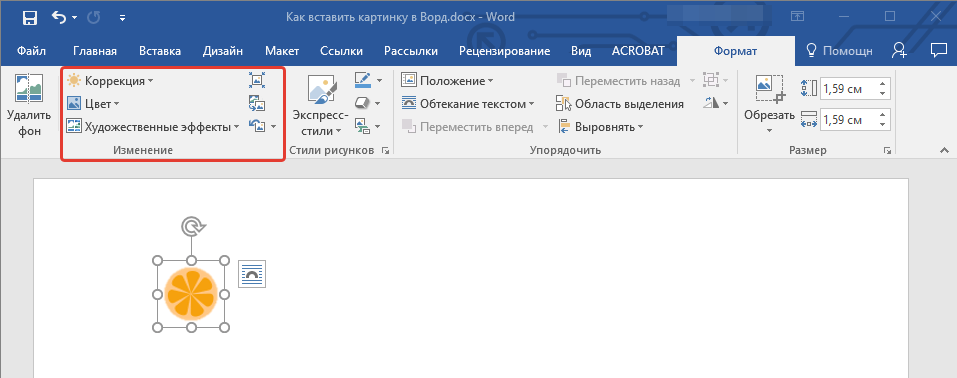 Стили рисунков: используя инструменты “Экспресс-стили”, вы можете изменить внешний вид добавленного в документ изображения, в том числе и форму отображения графического объекта.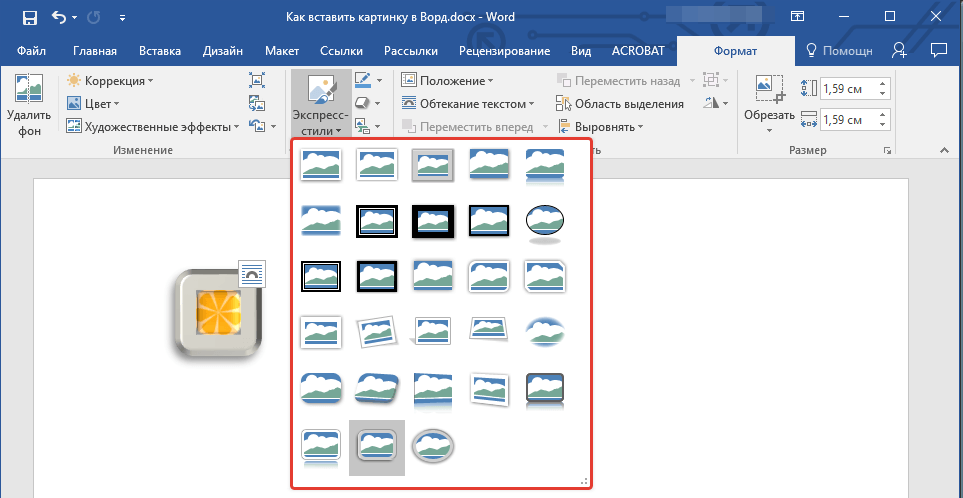 Положение: данный инструмент позволяет изменить положение изображения на странице, “вклинив” его в текстовое содержимое.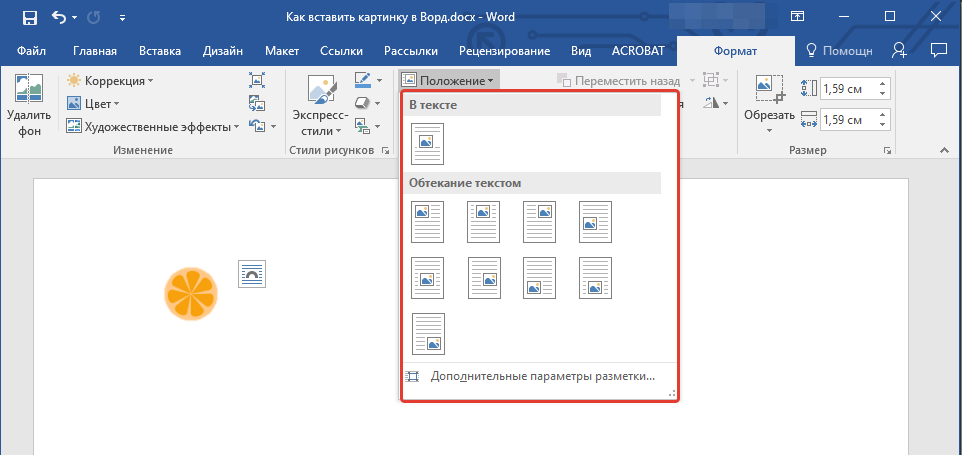 Обтекание текстом: этот инструмент позволяет не только грамотно расположить картинку на листе, но и вписать ее непосредственно в текст.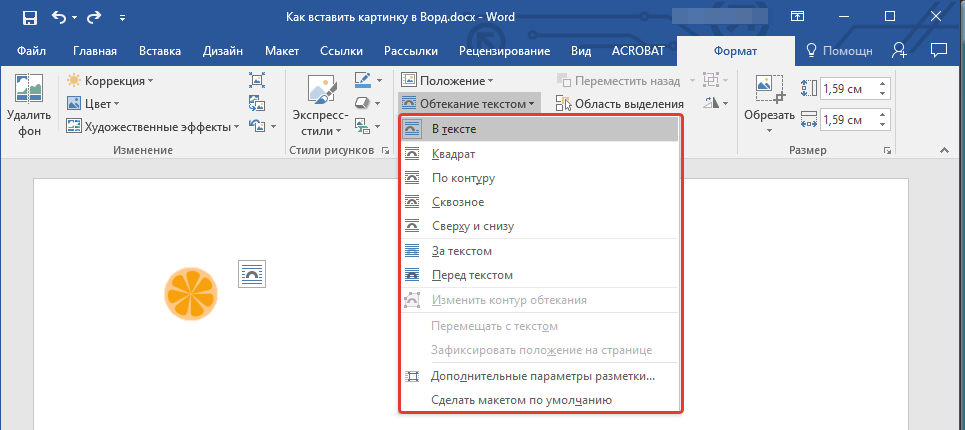 Размер: это группа инструментов, в которой вы можете обрезать изображение, а также задать точные параметры для поля, внутри которого находится картинка или фото.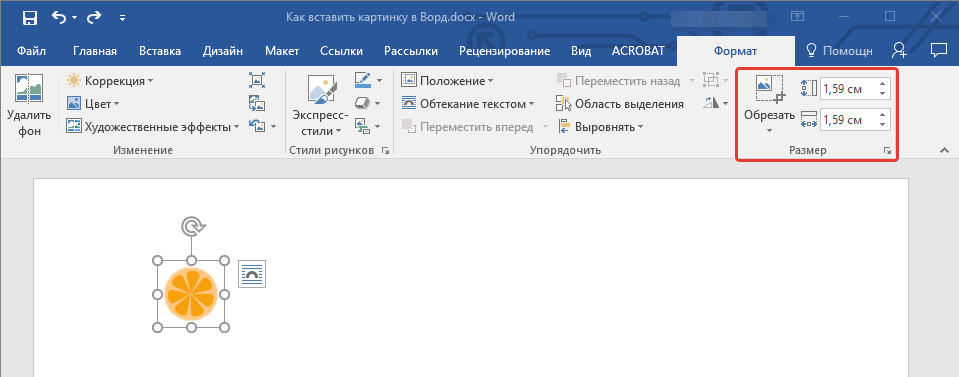 Примечание: Область, внутри которой находится изображение, всегда имеет прямоугольную форму, даже если сам объект имеет другую форму.Изменение размера: если вы хотите задать точный размер для картинки или фото, используйте инструмент “Размер”. Если же ваша задача — растянуть картинку произвольно, просто возьмите за один из кружков, обрамляющих изображение, и потяните за него.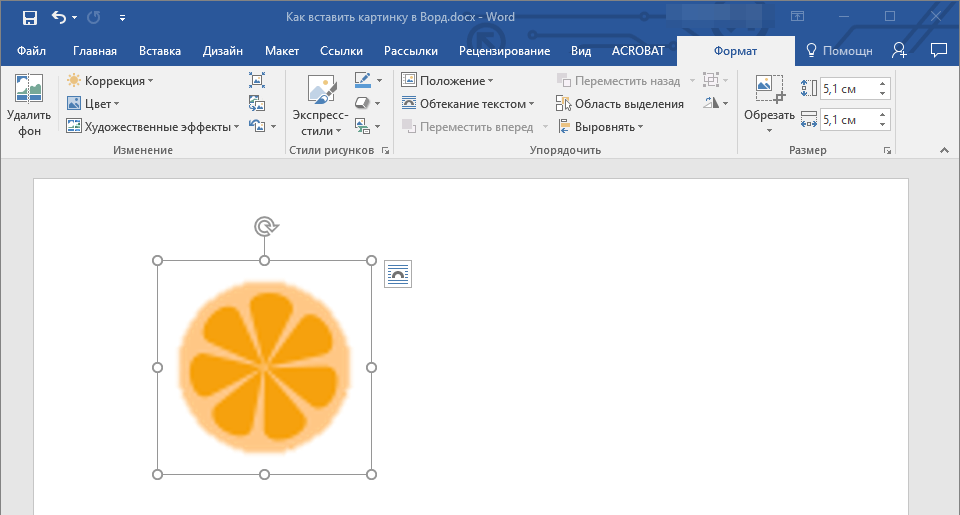 Перемещение: для того, чтобы переместить добавленное изображение, кликните по нему левой кнопкой мышки и перетяните в необходимое место документа. Для копирования/вырезки/вставки используйте горячие комбинации клавиш — Ctrl+C/Ctrl+X/Ctrl+V, соответственно.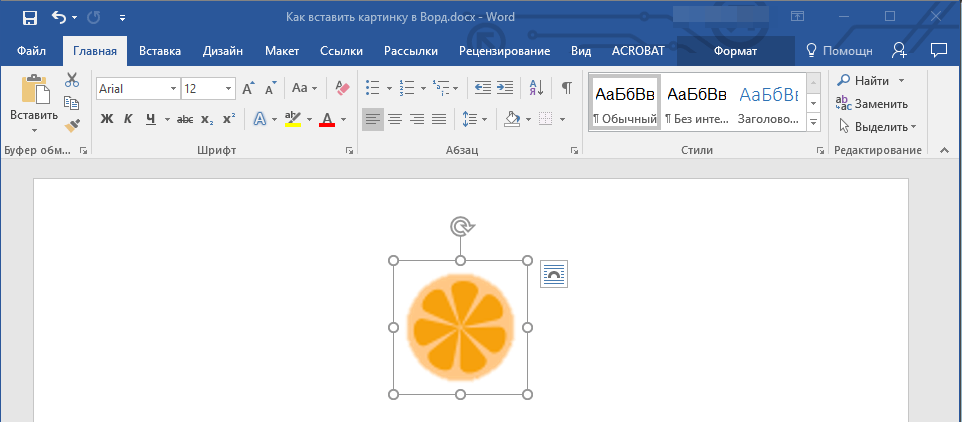 Поворот: чтобы повернуть изображение, кликните по стрелке, расположенной в верхней части области, в которой находится графический файл, и поверните его в необходимом направлении.Совет: Чтобы выйти из режима работы с изображением, просто кликните левой кнопкой мышки за пределами обрамляющей его области.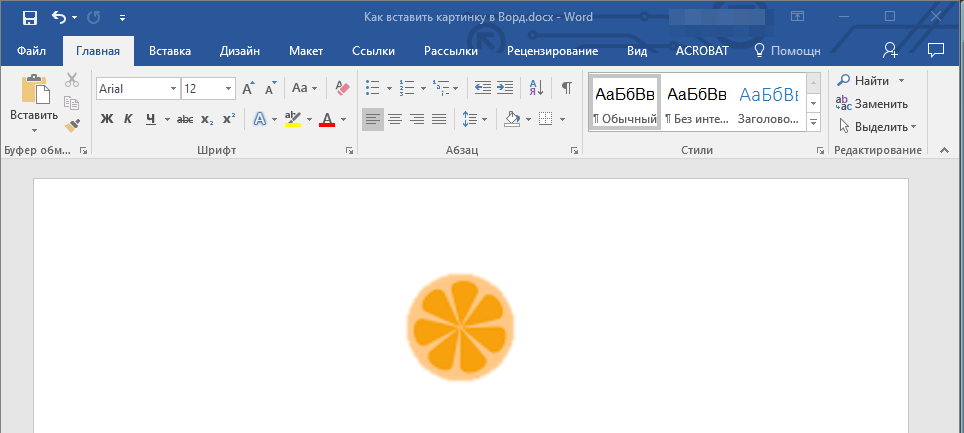 Теперь вы знаете, как в MS Word вставить фото или картинку, а также знаете о том, как ее можно изменить. И все же, стоит понимать, что данная программа является не графическим, а текстовым редактором. 